     ГОДИНА XII                         БРОЈ   1                     09.ЈАНУАР              2019. ГОДИНЕАКТАОПШТИНСКОГ ВЕЋАРЕПУБЛИКА СРБИЈАОПШТИНА ЉИГОПШТИНСКО ВЕЋЕ01 Број: 06-1/19-308.01.2019.годинеЉ  И  Г	На основу члана 58. Закона о запосленима у аутономним покрајинама и јединицама локалне самоуправе („Сл. гласник РС“, број 21/2016 и 113/2017), члана 5. Уредбе о критеријумима за разврставање радних места и мерилима за опис радних места службеника у аутономним покрајинама и јединицама локалне самоуправе („Сл. гласник РС“, број 88/2016), члана 4. Уредбе о критеријумима за разврставање радних места и мерилима за опис радних места намештеника у аутономним покрајинама и јединицама локалне самоуправе („Сл. гласник РС“, број 88/2016), члана 62. Статута општине Љиг („Сл. лист општине Љиг“, број 7/08,10/08 и 6/16), Општинско веће општине Љиг, на предлог в.д. начелника Општинске управе Љиг дана 08.01.2019. године, усвојило је:П Р А В И Л Н И КO ИЗМЕНИ ПРАВИЛНИКА О ОРГАНИЗАЦИЈИ И СИСТЕМАТИЗАЦИЈИ РАДНИХ МЕСТАУ ОПШТИНСКОЈ УПРАВИ ОПШТИНЕ ЉИГЧлан 1.	Мења се члан 4. Правилника о организацији и систематизацији радних места у Општинској управи општине Љиг 01 Број: 06-25/17-11 од 14.12.2017. године и гласи: У Правилнику су систематизована следећа радна места:Члан 2.	Мења се члан 5. Правилника о организацији и систематизацији радних места у Општинској управи општине Љиг 01 Број: 06-25/17-11 од 14.12.2017. године и гласи:Укупан број систематизованих радних места у Општинској управи је 42 и то :1 службеник на положају, 33 службеника на извршилачким радним местима и 8  на радним местима намештеникаЧлан 3.	Мења се члан 17. Правилника о организацији и систематизацији радних места у Општинској управи општине Љиг 01 Број: 06-25/17-11 од 14.12.2017. године и гласи:	Правилник садржи радна места на положајима, извршилачка радна места и радна места на којима раде намештеници.Члан 4.	У члану 18. Правилника о организацији и систематизацији радних места у Општинској управи општине Љиг, поглавље Б) Основне организационе јединице – Одељење за општу управу мења се тачка 3. и гласи:Опис посла: Прати и проучава прописе уз области урбанизма и грађевинарства. Проверава да ли се техничка документација израђује у складу са законом и другим прописима и да ли је израђује организација која је овлашћена и регистрована за израду такве документације. Проверава да ли су планови и прописи који се односе на организацију, уређење и коришћење простора израђени и донети у складу за законом, да ли је техничка документација за изградњу у складу са утврђеним условима. Води прописану евиденцију из делокруга свог рада, саставља и даје инормације и предлаже скупштини измене и допуне одговарајућих одлука из своје области. Сарађује са  организацијом овлашћеном за израду планске документације. Издаје изводе из урбанистичких планова и акте о урбанистичким условима. Спроводи обједињену процедуру за: издавање локацијских услова; издавање грађевинске дозволе; пријаву радова; издавање употребне дозволе; за прибављање услова за пројектовање, односно прикључење објеката на инфраструктурну мрежу; за прибављање исправа и других докумената које издају имаоци јавних овлашћења, а услов су за изградњу објеката, односно за издавање локацијских услова, грађевинске дозволе и употребне дозволе из њихове надлежности, као и обезбеђење услова за прикључење на инфраструктурну мрежу и за упис права својине на изграђеном објектуУслови: стечено високо образовање грађевинске струке на основним академским студијама у обиму од најмање 240 ЕСПБ, мастер академским студијама, мастер струковним студијама, специјалистичким академским студијама, специјалистичким струковним студијама, односно на основним студијама у трајању од најмање четири године или специјалистичким студијама на факултету, радно искуство у струци од најмање три године, положен државни стручни испит, познавање рада на рачунару (MS Office пакет и интернет).Члан 5.	У члану 18. Правилника о организацији и систематизацији радних места у Општинској управи општине Љиг, поглавље Б) Основне организационе јединице – Одељење за општу управу мења се тачка 7. и гласи:Опис посла: Обавља послове који се односе на изградњу, одржавање и коришћење локалних и некатегорисаних путева, улица и других јавних објеката од значаја за општину Љиг,   чува и води евиденцију о саобраћајној документацији, учествује у припреми нацрта решења за Општинско веће и Скупштину општине у вези путне мреже на територији општине, припрема статистичке извештаје о раду  у области саобраћајне и путне привреде и обавља друге послове које му повере начелник Одељења и начелник Општинске управеУслови: стечено високо образовање образовно-научног поља техничких наука на основним академским студијама у обиму од најмање 240 ЕСПБ, мастер академским студијама, мастер струковним студијама,специјалистичким академским студијама, специјалистичким струковним студијама, односно на основним студијама у трајању од најмање четири године или специјалистичким студијама на факултету, положен државни стручни испит, завршен приправнички стаж, познавање рада на рачунару (MS Office пакет и интернет).Члан 6.	У члану 18. Правилника о организацији и систематизацији радних места у Општинској управи општине Љиг, поглавље Б) Основне организационе јединице – Одељење за општу управу брише се тачка 21. Чистач.Члан 7.	Остале одредбе Правилника о организацији и систематизацији радних места у Општинској управи општине Љиг 01 Број: 06-25/17-11 од 14.12.2017. године остају непромењене.Члан 8.	Правилник о измени Правилника ступа на снагу наредног дана од дана објављивања у ''Службеном гласнику општине Љиг''. ПРЕДСЕДНИКДраган Лазаревић     09.јануар   2019. године        *     Службени гласник  Општине Љиг   *           БРОЈ     1     АКТА ОПШТИНСКОГ ВЕЋАПРАВИЛНИК О ИЗМЕНИ ПРАВИЛНИКА  О ОРГАНИЗАЦИЈИ И СИСТЕМАТИЗАЦИЈИ РАДНИХ МЕСТА           У ОПШТИНСКОЈ УПРАВИ ОПШТИНЕ ЉИГ ........................ стране           1 - 5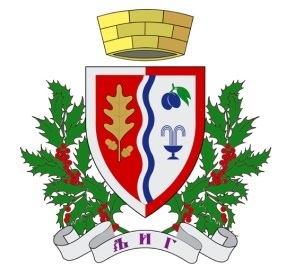 СЛУЖБЕНИ ГЛАСНИКОПШТИНЕ ЉИГ1.                                                                 Функционери - изабрана и постављена лица5 радних места5 радних местаСлужбеник на положају –I група1  радно место1 службеникСлужбеници - извршиоциБрој радних местаБрој службеникаСамостални саветник33Саветник1111Млађи саветник22Сарадник77Млађи сарадник11Виши референт99Референт--Млађи референт--Укупно:33 радних места33 службеникаНамештенициБрој радних местаБрој намештеникаПрва врста радних местаДруга врста радних местаТрећа врста радних местаЧетврта врста радних места45Пета врста радних места33Укупно:7  радних места8  намештеника	ЗвањеБрој радних местаБрој службеникаСлужбеник на положају – I група1 радно место1 службеникСлужбеник на положају – II група--Службеници - извршиоциБрој радних местаБрој службеникаСамостални саветник33Саветник1111Млађи саветник22Сарадник77Млађи сарадник11Виши референт99Референт--Млађи референт--Укупно:33 радно место33 службеникаНамештенициБрој радних местаБрој намештеникаПрва врста радних местаДруга врста радних местаТрећа врста радних местаЧетврта врста радних места45Пета врста радних места33Шеста врста радних местаУкупно:8  радних места8 намештеника3. Послови за урбанизам и грађевинарствоЗвање: саветник                                                                                           број службеника: 17. Послови за локалне и некатегорисане путеве и улицеЗвање: млађи саветник	     број службеника: 1